Clerk / Responsible Financial Officer: Mrs Susan Rodawayc/o Rowan Cottage, 38 Heatherslade Road, Southgate, Swansea SA3 2DD                              Telephone: 07305007575 E-mail: officer@mawrcommunitycouncil.cymru     www.mawrcommunitycouncil.org.ukTo: Aelodau o Cyngor Cymuned Mawr/Members of Mawr Community Council.Members are summoned to attend an ordinary meeting of Mawr Community Council (MCC)Held remotely via Zoom on Monday 12th JUNE 2023 at 7.00 pm.(Press and public are invited to attend via Zoom; contact the Clerk for joining information)Under the Public Bodies (Admission to Meetings) Act 1960 S.1 (7), filming and recording of meetings by the press and public is not permitted.Join Zoom Meeting:https://us06web.zoom.us/j/7056476463?pwd=LzU4aFZtZGJUdlZOS29HSmQwMXdTZz09AGENDAApologies for Absence
Schedule 12 of the Local Government Act 1972 requires a record to be kept of the members present and that this record form part of the minutes of the meeting. Members who cannot attend a meeting should tender apologies to the Clerk as it is usual for the grounds upon which apologies are tendered also to be recorded.County Councillor Reports (Individual Councillor reports received in time will be circulated to MCC Councillors with this agenda and are available on request from the Clerk)
Questions for County Councillors (limited to 10 minutes)Declarations of InterestQuestions from the public relating to items on this agenda (limited to 10 minutes)Chairperson’s AddressMinutes of the Meeting of Full Council held on 22nd May 2023Accuracy and approval.Minutes of the Meeting of the Planning Committee held on 5th June 2023Accuracy and approval.AdminTo note no election request was received for the Casual Vacancy published on 12/05/2023 in Garnswllt Ward.To discuss and agree recruitment drive to fill remaining casual vacancies.To agree and adopt new Standing Orders for Mawr Community Council as previously advertised.To agree dates of Planning Committee meetings until the next Annual Meeting.To agree dates of Estates and Health & Safety Committee meetings until the next Annual Meeting.To agree dates of Finance, Employment, and Policy Committee meetings until the next Annual Meeting.To appoint Safeguarding and Deputy Safeguarding Officers.Training Reports from Councillors who have attended training since the last meeting.Finance, Employment and PolicyTo approve payments for June 2023.To note closing balances for May 2023.To receive and approve Qtr 4 2023 figures.To receive and approve Qtr 4 2023 figures.To agree dates and recruitment process for Summer Playscheme for all three communities as recommended by working group.To agree to apply to Swansea Shared Prosperity Fund for capital, revenue and volunteering fund under the Rural Anchor programme.To agree to apply Update from Grants Officer on items not already covered elsewhere on the agenda.Estates and Health & SafetyTo discuss current position of MUGA at CCP.To discuss and agree the requirement for a structural survey for Felindre Welfare Hall and the bridge.To approve replacement noticeboard at CCP to replace damaged one.To note donation for replacement noticeboard.To discuss and agree the best way forward to clear land at Sally’s Way to provide Forest School activities.To agree upgrade of solar panels at Felindre Welfare Hall.To agree repairs to boundary walls and replacement of gates at Garnswllt Welfare HallTo agree reconfiguration of toilets at Felindre Welfare Hall to include disabled toilet and baby change facilities.To agree removal of wallpaper and redecoration at Felindre Welfare Hall.To agree upgrade of kitchen at Felindre Welfare Hall.To agree to apply to the SPF Business Anchor fund to create a hot desk space in the back room at Felindre Welfare Hall.To review temporary fencing arrangement and agree extension if necessary.Update from Biodiversity Project Coordinator on items not already covered elsewhere on the agenda.To receive update on Craig Cefn Parc Welfare Hall on items not already covered elsewhere on the agenda.To receive update on Felindre Welfare Hall on items not already covered elsewhere on the agenda.To receive update on Garnswllt Welfare Hall on items not already covered elsewhere on the agenda.
Correspondence
To note the date of the next Ordinary Meeting as 10/07/2023Under the Public Bodies (Admission to Meetings) Act 1960, the public and representatives of the press and broadcast media be excluded from the meeting during the consideration of the following items of business as publicity would be prejudicial to the public interest because of the confidential nature of the business to be transacted.To discuss advice received for employee overtime payment request.Susan Rodaway
Clerk/RFO
07/06/2023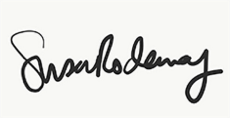 